如何减少企业照明能耗？“勒紧裤腰带”的五大法宝通常，企业照明这块耗电量大约占据企业总耗电量的20%，不愧也是小小“油老虎”一只啊！臣以为在现今这个讲究合理调配资源，即使“勒紧裤腰带”也要过日子的社会，咱即使有钱也不能太过任性！　　那么问题来了，怎么做才能够有效地减少企业的照明耗电量呢？且能保证企业能够高效节能地持续运转？　　以下这份清单或许可以为您答疑解惑之，帮助您准确地找出减少照明耗电量的方法。这些好点子和建议能让你的工厂更加高效，我们来看一下您能够做到以下哪些：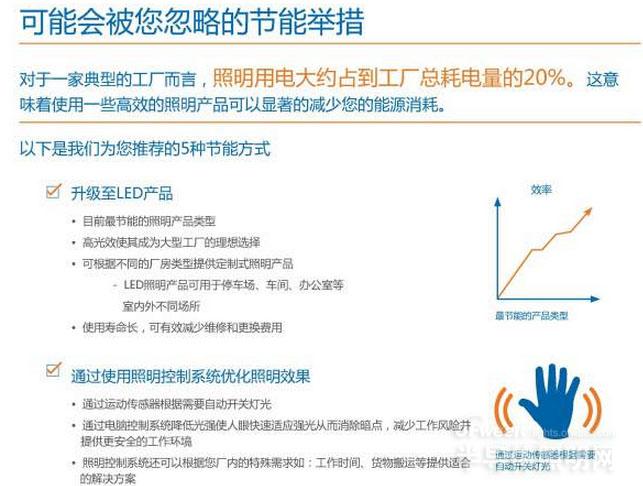 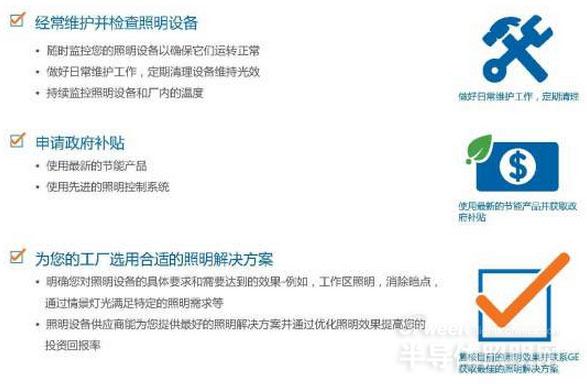 